ГУО «Брестский областной центр коррекционно-развивающего обучения и реабилитации»ОТЧЕТо работе за октябрь 2021 годаВ октябре 2021 года работа ГУО «Брестский областной центр коррекционно-развивающего обучения и реабилитации» осуществлялась согласно плану работы на 2021/2022 учебный год, утвержденному приказом главного управления по образованию Брестского облисполкома № 564 от 31.08.2021 года.1 октября 2021 года состоялось заседание педагогического совета «О зачислении детей на коррекционно-педагогические занятия» специалисты центра заслушали информацию об утверждении планов работы специалистов ОЦКРОиР на 2021/2022 учебный год; об организации коррекционно-педагогической работы с детьми в ГУО «Брестский областной центр коррекционно-развивающего обучения и реабилитации» в 2021/2022 учебном году; об организации работы по самообразованию специалистов ОЦКРОиР в 2021/2022 учебном году.На подведении итогов заседания педагогического совета присутствовал Жук А.Ф., первый заместитель начальника главного управления по образованию Брестского облисполкома. Александр Федорович поздравил коллектив с наступающим Днем учителя и вручил Бусько Г.И., заместителю директора по основной деятельности, Грамоту Министерства образования Республики Беларусь; Полховской С.А., педагогу социальному и Хотько А.А., педагогу-психологу – Почетные грамоты Главного управления по образования Брестского облисполкома.1 октября 2021 года состоялся педагогический онлайн консилиум заместителей директоров ЦКРОиР «Актуальные вопросы организации образовательного процесса в ЦКРОиР» с участием заместителей директора ОЦКРОиР, Бусько Г.И. и Пикалова О.С.С 4 по 8 октября 2021 года администрация и специалисты ОЦКРОиР приняли участие в цикле семинаров «Инклюзивное образование: теория, подходы и практическая реализация для преподавателей в контексте повседневной работы в классе», проводимого по инициативе УО «Республиканский институт профессионального образования» в рамках проекта международной технической помощи Европейского союза «Занятость, профессиональное образование и обучение в Беларуси».5 октября 2021 года Жук Т.В., директор ОЦКРОиР, была приглашена в качестве участника на программу «Прайм-тайм» ТРК «Брест» по теме инклюзии в образовании. Видеосюжет доступен по ссылке: https://youtu.be/vhb_cfcRSV8 7 октября 2021 года Жук Т.В., директор ОЦКРОиР, приняла участие в семинаре, проводимом Лисовской Татьяной Викторовной (профессором кафедры специальной педагогики Белорусского государственного педагогического университете имени Максима Танка, доктором педагогических наук, доцентом) для педагогов ГУО «Молотковичская вспомогательная школа-интернат». 8 октября 2021 года состоялось совещание при директоре. В ходе совещания специалисты центра были ознакомлены с отчетом за сентябрь и планом на октябрь, заслушивались вопросы по сбору, анализу и своду ведомственной отчетности по банку данных о детях с ОПФР в 2021 году.С 11 по 15 октября 2021 года Микулич О.Г., учитель-дефектолог, прошла курсы повышения квалификации для педагогических работников по теме «Актуальные вопросы деятельности ПМПК ЦКРОиР» в АПО.13 октября 2021 года в ОЦКРОиР была представлена выставка творческих работ ко Дню Матери «Букет для любимой мамы», проводимая в рамках работы родительского клуба «Мамина школа» для родителей детей раннего возраста, посещающих коррекционно-педагогические занятия в ОЦКРОиР.14 октября 2021 года состоялась коллегия главного управления по образованию. Директором ОЦКРОиР Жук Т.В. был доложен вопрос «О деятельности отделов (управлений) по образованию гор(рай)исполкомов по формированию инклюзивной культуры у участников образовательного процесса и реализации прав лиц с ОПФР на образование». 21 октября 2021 года Бусько Г.И. и Пикалова О.С. приняли участие в онлайн-совещании по вопросам организации экспериментальной деятельности по проекту «Апробация образовательных программ общего среднего образования в условиях инклюзии лиц с особенностями психофизического развития» в 2021/2022 учебном году, проводимое научно-методическим учреждением «Национальный институт образования» Министерства образования Республики Беларусь.21 октября 2021 года учителя-дефектологи и педагоги-психологи ОЦКРОиР приняли участие в методическом объединении, проводимом в режиме онлайн для воспитателей персонального сопровождения Московского района г. Бреста «Школа тьютеров» по теме «Создание адаптивной образовательной среды в учреждениях образования».В течение месяца специалистами ОЦКРОиР осуществлялся свод и актуализация областного банка данных о детях с ОПФР, нуждающихся в коррекционно-педагогической помощи и получении специального образования. Подготовлен отчет государственного ЦКРОиР (ведомственная отчетность); актуализация банка данных кадрового обеспечения ОЦКРОиР Брестской области; актуализация банка данных структур специального образования в учреждениях дошкольного и общего среднего образования (специальные группы (классы), группы (классы) интегрированного обучения и воспитания, ПКПП); создание и актуализация банка данных педагогов, осуществляющих персональное сопровождение детей с аутистическими нарушениями. Производилась работа в рамках календарного плана экспериментальной деятельности «Апробация психолого-педагогического инструментария обследования детей дошкольного возраста с ОПФР в ПМПК». Производился анализ качества образовательного процесса в УО «Городищенский дом-интернат для детей-инвалидов с ОПФР». Методист осуществила подготовку статистической отчетности ОЦКРОиР «Об учреждениях общего среднего образования посредством Республиканской автоматизированной системы «Электронное образование». На стендах и на сайте ГУО «Брестский ОЦКРОиР» специалисты проводили консультирование родителей детей с ОПФР посредством размещения информации в разделе «Консультирует специалист» по темам «Визуальная поддержка», «Сколько игрушек нужно ребенку?». В рамках деятельности родительского клуба «Мамина школа» педагогами ОЦКРОиР реализовывался первый этап диагностики в оценке детско-родительского взаимодействия, через подготовку видео-кейсов.В рамках самообразования специалисты посещали семинары и вебинары. Так, Хотько А.А., педагог-психолог приняла участие в трехдневном марафоне «Путь сердца: как делать то, что любишь и не бояться» (проводимого коучинговым центром «Вектор роста»), Кушнерук О.В., учитель-дефектолог участвовала в вебинаре «Экспресс-коррекция свистящих звуков по подражанию с приемами нейростимуляции», Гапанович Л.А., педагог-психолог участвовала в вебинаре «Основы сенсорной интеграции» с участием спикера С. Ревич; и в онлайн-конференции «Про дошкольный и ранний возраст» с участием спикеров Зельдиной Л.М., Моржиной Е.В., Тредлера М., Семаго Н.Я.; Микулич О.Г. приняла участие в онлайн семинаре «Моторная алалия. Запуск речи».В октябре 2021 года в журнале «Веснiк адукацыi» вышла статья:Жук, Т. В.  Уроки толерантности. Принципы педагогической деонтологии / Т. В. Жук, Т. В. Лисовская, – Веснiк адукацыi. – 2021. – № 6. – С. 50 – 55.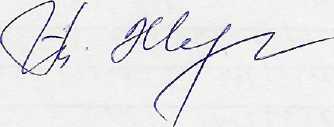 Директор                                                                                                 Т. В. ЖукПикалова 34 21 22